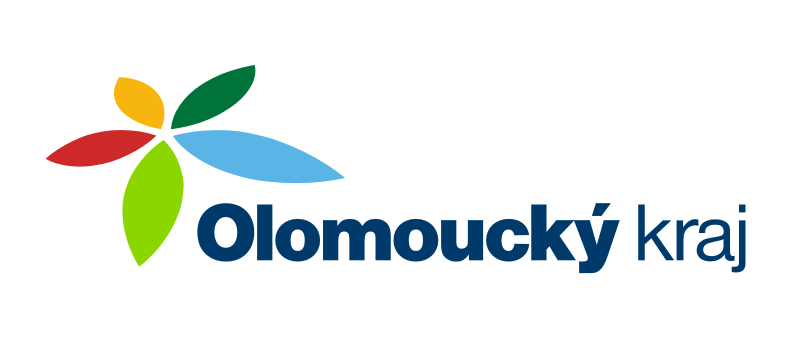 Název projektu: Oprava budovy mateřské školy včetně oplocení venkovní zahrady  Popis projektu:                 Vnější úpravy-oprava fasády, výměna dlažby ve dvoře a okapního chodníku, nové oplocení okolo pozemku parc.č.46vnitřní úpravy- úpravy podlah v přízemí, výměna dveří v přízemí, výměna vrat, dveří a oken u kotelny. Tento projekt je realizován za finanční spoluúčasti Olomouckého kraje z Programu obnovy venkova 2018, který poskytne příspěvek ve výši 500 000,- Kč.   Suchonice 15.8.2018                                   Jitka Růžičková, starostka obce